67th Annual Convention of National Association of Bench and Bar Spouses, Inc. (NABBS)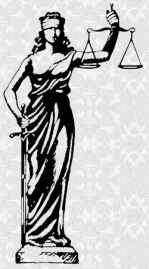 SCHEDULE AT-A GLANCEJuly 28 – August 3, 2018Hilton New Orleans Riverside Hotel, New Orleans, LouisianaSATURDAY – July 28, 201812:00 p.m. - 5:00 p.m. 		Registration  SUNDAY, July 29, 2018    8:00 a.m. – 5:00 p.m.  		Registration11:00 a.m. – 12:30 p.m. 	Lunch on Your Own12:30 p.m. - 2:00 p.m. 		NABBS Executive Board Meeting 2:00 p.m. - 3:00 p.m. 		NABBS Foundation Board Meeting 7:00 p.m. – 10:00 p.m. 		NBA Welcome to New Orleans Reception   MONDAY, July 30, 2018  8:00 a.m.  – 5:00 p.m.		Registration8:30 a.m. – 9:00 a.m.		Continental Breakfast (NABBS registered members/ non-members)9:00 a.m. – 10:30 a.m.		NABBS General Business Meeting (NABBS Business, Chapter Sharing)10:30 a.m. - 12:00 p.m. 		NABBS Annual Foundation Meeting 7:00 p.m. – 9:30 p.m. 		NBA Opening Session & ReceptionTUESDAY, July 31, 2018    8:00 a.m. – 5:00 p.m.		Registration8:30 a.m. – 9:00 a.m.		Continental Breakfast (NABBS registered members/ non-members)9:00 a.m. – 10:30 a.m.		NABBS Foundation - Grace Laws Wheatley Breast Cancer Forum (Wear Pink)11:00 a.m. – 12:15 p.m. 	NABBS Foundation – Annie L. Brown Health Initiatives 1:00 p.m. – 		 	Dooky Chase’s Restaurant (Cost $50.00) - Offsite7:00 p.m. – 9:30 p.m.		NBA President’s Reception and Presidential ShowcaseWEDNESDAY, August 1, 20188:30 a.m. – 9:00 a.m.		Continental Breakfast (NABBS registered members/ non-members)9:00 a.m. – 9:30 a.m. 		Memorial Service (Please wear white) 9:30 a.m. – 10:30 a.m. 		Fiscal Responsibility Seminar 				Cary Hall – UBS Financial Planner				Cynthia Reed – Professor of Family Financial Planning – Southern Law School				Prudential Insurance Agent 11:00 a.m. – 1:00 a.m. 		Tulane University Amistad Research Center – Historian Lyla Coleman - Offsite 5:00 p.m. – 6:30 p.m. 	NABBS President’s Awards Reception (NABBS registered members/ non-members and invited guests) – NABBS President’s SuiteThursday, August 2, 2018   9:00 a.m. – 10:00 a.m.		NABBS/ NABBS Foundation Post Convention Meeting -   NABBS President’s Suite6:00 p.m. – 10:00 p.m. 		NBA Gala Reception & Dinner10:00 p.m. – Until		NBA Afterglow Hosted by the New York City Tourism Board NOTE: All agenda items/times are subject to change. Items printed in green are National Bar Association (NBA) sponsored events